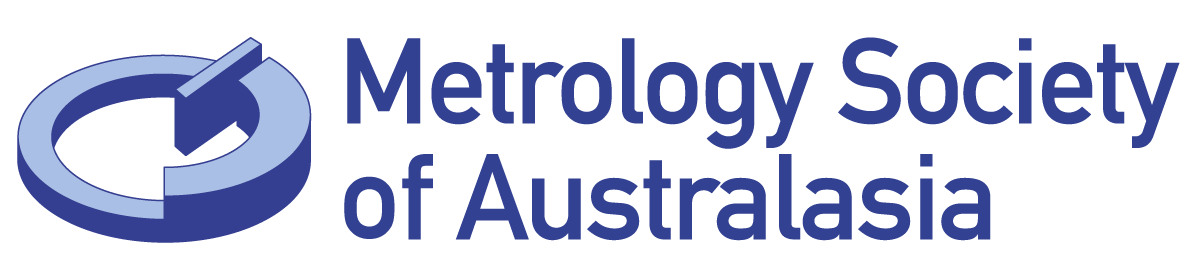 Application for New Zealand Metrologist of the YearCategory: Please select one							Contact Details of NominatorContact Details of Nominee (if different from above)Information about the NomineePersonal Summary (Please either type information, 1,000-word limit or attach document as PDF)Academic Achievements, Involvement with Professional & Business Organisations: (Please either type information, 3,000-word limit or attach document as PDF)Employment Summary: (Please either type information, 2,000-word limit or attach document as PDF)Referee Reports: (Please either type information, 1,000-word limit or attach document as PDF)Is the Nominee a MSA Member?Metrologist of the YearJunior Metrologist of the YearNameAddressPhoneEmailNameAddressPhoneEmailYesNoNumber of attachments – supporting documents / profile image